continuity of operations plan templateFor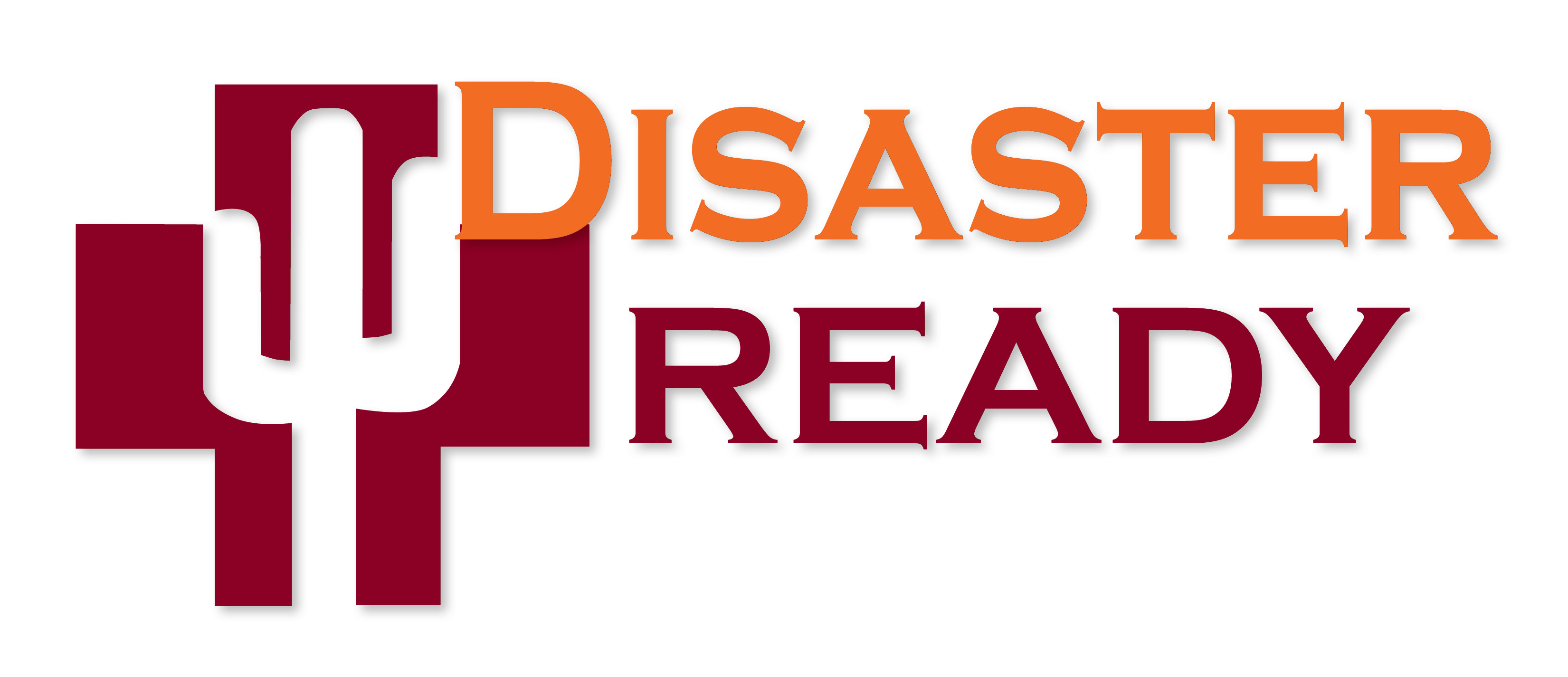 TABLE OF CONTENTSTABLE OF CONTENTS	2SECTION 1: INTRODUCTION	3SECTION 2: CONTINUITY OF OPERATIONS PLAN CONTENTS	6          Facility Profile	7          Hazard Vulnerability Assessment	9          Essential Functions	12          Essential Personnel	14          Critical Resources	16          Key Vendors/Suppliers	18          Alternate Facilities Locations	20          Emergency Communication	22                  Alert and Notification	23                  Key Contact Notification	26SECTION 3: INFORMATION TECHNOLOGY	28          Computer Inventory	29          Information Technology Security	30          Vital Records	31APPENDICES	32         Authorities and References	33         Nursing Homes Incident Command System	33INTRODUCTIONPURPOSEThis template, written for long-term care facilities, also referred to as skilled nursing facilities or nursing care institutions, is designed to assist providers in developing an effective continuity of operations (COOP) plan for emergency scenarios that result in an interruption in services and/or operations. Long-term care residents are very vulnerable and rely upon providers to be adequately prepared to safely care for them during emergency events. With appropriate emergency planning, facilities will be able to minimize the loss of life, property and revenue and ensure that essential functions are continued during and after an emergency.  A COOP will guide facilities through actions needed to achieve a timely resumption of their normal operations. This COOP template is intended to be used in addition to your Emergency Operations Plan (also known as a Disaster Response or Preparedness Plan) or EOP.  
This guide addresses the key elements of a COOP, which often overlap with elements of an EOP.  Some key differences between these plans are:Continuity of Operations PlanThis plan identifies essential personnel, essential functions, key vendors and services needed to ensure that business operations can continue, perhaps in a limited capacity. It also lays the steps for how a facility will recover should the disaster be catastrophic.  This plan includes information such as: Essential PersonnelEssential FunctionsCritical ResourcesVital Records/IT Data ProtectionAlternate Facility Identification and LocationFinancial resourcesEmergency Operations PlanThis plan identifies and prioritizes the key hazards that may affect operations, and outlines preparedness and mitigation activities.  This plan also includes operational procedures to respond effectively and efficiently to an incident or event.  The goal of this plan is to ensure life and safety is protected during a disaster.  This plan includes, but not limited to information such as: Preparedness/ResponseHazard identification and assessmentEmployee education and trainingDrills and exercises timelines and plans for your businessFirst aid kitsDisaster supply kitsEvacuation proceduresFire and other event-specific proceduresShelter-in-place procedures/Staff notificationCOLLABORATIVE PLAN DEVELOPMENTThe COOP plan should be shared with key staff as it is developed and revised. The most effective plans are those that are developed collaboratively with input from all leaders in the facility, as well as in consultation with local and state level emergency management professionals. This template is intended to help your facility to develop such a plan.  TEMPLATE INSTRUCTIONSIn each section of the template, there are instructions, sample verbiage and worksheets that should be used in gathering necessary information to develop your COOP plan. Sample verbiage or language is provided to assist in developing the plan. The sample language provided in the template should be expanded, deleted or modified as necessary to fit the needs of the facility using the template. The worksheets were created to help identify information needed in the development of the COOP plan. They are tools to assist in gathering raw data that should then be summarized for entry into the plan. Providers should customize the template by utilizing appropriate logos or seals.  Instructions are included in each section and should not appear in the final plan. FACILITY PROFILEThe Facility Profile provides a brief description of your facility, the residents you serve and their specific vulnerabilities, and your facility’s current level of readiness.FACILITY PROFILE (continued)HAZARD VULNERABILITY ASSESSMENT For each hazard listed in column 1, rate the probability of the event occurring, and the severity of the possible impact.  Sum the scores from columns 2-5 and list the result in column 6.  This will help you consider which hazards to use as “most likely scenarios” during the planning process to help you flesh out strategies and details.HAZARD VULNERABILITY ASSESSMENT (continued)HAZARD VULNERABILITY ASSESSMENT (continued)ESSENTIAL FUNCTIONSBy definition, the essential functions are those that must be maintained in order to fulfill the mission statement of the organization and the specific operations of each program.  Essential functions are those that provide vital services and sustain your organization’s economic base.  The Federal Emergency Management Agency defines essential functions as “those functions that cannot be interrupted for more than 12 hours/must be resumed within 30 days”; however, given the health status of residents in long term care facilities, many of your essential services may have a lower threshold. In considering your most essential and time sensitive functions take into account what is required to care for your residents and to run your facility. The essential functions you list should encompass the key activities which your organization fulfills on a day-to-day basis.RESTORATION TIMEFRAMESEvery essential function below is provided a priority, listed from “A” priority through “D”.  The higher priority is simply a function of the time in which it must be completed, and does not reflect a level of its importance.  A sample table is provided below.  Note that you can change the timeframe to suit your organization (e. Priority “A” can be changed to restore within 12-24 hours).ESSENTIAL FUNCTIONS (continued)
LIST YOUR FACILITY’S ESSENTIAL FUNCTIONS IN THE ESSENTIAL FUNCTIONS WORKSHEETESSENTIAL PERSONNELEssential personnel are staff members that are designated by the Administration, Directors and/or the Emergency Response Team to be critical to the continuation of key operations (essential function) and services in the event of a COOP activation.ESSENTIAL PERSONNEL (continued)CRITICAL RESOURCES Critical Resources are the inputs needed so your facility can carry out its essential functions.There are two main categories of critical resources which long term and residential care facilities should be the most concerned about when developing continuity of operations plan:Human resources, including prepared, safe trained employees and facility and unit leaders.Physical Resources, including vital records, essential equipment, supply chains, and financial resources to procure them (sources and delivery of food, medicine and medical supplies.)*CRITICAL RESOURCES (continued)KEY VENDOR AND SUPPLIERSKey (essential) vendors and suppliers and suppliers that provide the organizations vital resources (suppliers, equipment and services) that maintain the safety and well-being of the clients and overall operation of the organization in an emergency or in the event of an interruption.KEY VENDOR AND SUPPLIERS (continued)ALTERNATE FACILITIES AND LOCATIONSDetermine if it is possible to set up an alternate or temporary location if your primary site is unavailable.  Do you have multiple locations in which you can condense work operations?  How much work can be done virtually?  Does your facility have near and far as addressed in your relocations policy?  What pre-agreements do you have for these options? Use the form below to outline alternate facilities within the COOP plan.  A form(s) should be developed for both client/resident care and business operations.ALTERNATE FACILITIES AND LOCATIONS (continued)EMERGENCY COMMUNICATIONSA strong communications system is imperative to continuity of operations of planning and implementation.  The ability to send and receive vital information to coordinate actions with personnel, partners and emergency responders is critical during an emergency. Long-term care facilities’ COOP plans must include strategies for communication with:Local emergency management authoritiesLocal emergency responders (police, fire, EMTs)Facility staff/residentsResidents’ familiesOther local health care facilitiesRegulatory/licensing agenciesSuppliers/vendorsOthers (parent company, media, etc.)Long-term care facilities should also include strategies for staff recall, alert and notification.DEVISE BACK-UP PLANS FOR COMMUNICATIONSA communications system with back-up communications channels built into it is known as a “redundant communications system”.  In a widespread disaster, cell phone and landline circuits may be overloaded and fax and Internet may go down.  Think about your fallback options for these situations.  Long-term care facilities have effectively utilized:Two-way radios for internal communicationsSatellite phones for the facilityConnecting with a local amateur radio (ham radio) operator (refer to your local emergency management agency for information on local ham operators)With the prevalence of social media within emergency management operations, a facility should also consider including a social media component to their communications strategies.  Some issues to consider would be to:Develop a social media policy for your organizationDetermine who has the authority to use social media outlets such as Facebook and Twitter.If you have a company Facebook or Twitter account, how are they monitored for information and rumor control during an emergency situation?EMERGENCY COMMUNICATIONS (continued)ALERT AND NOTIFICATIONDuring an event, staff should be regularly updated on business operational status including whether or not they should report to work, what work conditions are like, alternate work sites and plans, plan triggers, etc. “Notifying Staff” below refers to the individuals responsible for activating the notification system. This may be more than one individual or alternates if one person is all that is needed to manage the notifications in your facility. Attach a copy of your staff contact roster in this section and update regularly.EMERGENCY COMMUNICATIONS (continued)STAFF TO BE NOTIFIED (CAN INSERT YOUR FACILITY CONTACT LIST HERE)EMERGENCY COMMUNICATIONS (continued)STAFF TO BE NOTIFIED (Can insert your facility contact list here)KEY CONTACTSDuring an event and recovery, key vendors, resident relatives, stakeholders, and other key contacts should be regularly updated on operational status such as open hours, orders in progress, etc.  This may be done via your website, posting at your organization, or contacting them individually.  Add additional boxes as necessary.  KEY VENDORS (Can insert your facility contact list here)KEY CONTACTS (continued)RESIDENT RELATIVES/CONTACT PERSON (S):KEY STAKEHOLDERS:COMPUTER INVENTORYUse this form to:•	Log your computer hardware serial and model numbers.  Attach a copy of your vendor documentation to this document.•	Record the name of the company from which you purchased or leased this equipment and the contact name to notify for your computer repairs.Make additional copies as needed.  Keep one copy of this list in a secure place on your premises and another in an off-site location.INFORMATION TECHNOLOGY SECURITYData security and backup should be an ongoing process; however, it is crucial that backup is done before a business interruption.  If you use a contractor for your IT support, they should be included in this continuity of operations planning process.  Identify the records that are essential to perform your critical functions.  Vital records may include employee data, payroll, financial and insurance records, customer data, legal and lease documents.  Are any impossible to re-create? Are copies stored offsite?VITAL RECORDSVital records are those records that the facility will need in order to continue operations and specify how each program will function during an emergency or interruption in business operations.  Vital records can include client information, government and legal documents, financial documents, vendor information, databases and personnel contact lists. Identify individual vital records in the form below. 
Make additional copies as needed.  Keep one copy of this list in a secure place on your premises and another in an off-site location.AUTHORITIES AND REFERENCESAUTHORITIES
California Department of Public Health Memo AFL 07-31, External Disaster Plan Requirements for Department of Health Services, Licensing and Certification of Long Term Care Facilities, October 2007.Continuity Guidance Circular 1, Continuity Guidance for Non-Federal Entities (States, Territories, Tribal, and Local Government Jurisdictions and Private Sector Organizations), January 21, 2009.Continuity Guidance Circular 2, Continuity Guidance for Non-Federal Entities: Mission Essential Functions Identification Process (States, Territories, Tribes, and Local Government Jurisdictions), July 22, 2010.National Fire Protection Agency, Standard 1600, Standard of Disaster/Emergency Management and Business Continuity Programs, 2010.REFERENCES
National Fire Protection Agency 1600:  Standard on Disaster/Emergency Management and Business Continuity Programs, 2013 EditionProposed Rule, Medicare and Medicaid Programs, Emergency Preparedness Requirements for Medicare and Medicaid Participating Providers and Suppliers, Center for Medicare and Medicaid Services, December 2013https://www.federalregister.gov/articles/2013/12/27/2013-30724/medicare-and-medicaid-programs-emergency-preparedness-requirements-for-medicare-and-medicaid Emergency Preparedness Checklist:  Recommended Tool for Effective Healthcare Facility Planning, December 2013, United States Department of Health and Human Services, Centers for Medicare and Medicaid Services, Survey and Certificationhttp://www.cms.gov/Medicare/Provider-Enrollment-and-certification/SurveyCertEmergPrep/Downloads/SandC_EPChecklist_Provider.pdf AHCA, AZ Skilled Nursing Facilities:  2012 Disaster Ready Gap Assessment Overview and Summary                                                                                                                                                                      http://www.azhca.org/disaster-ready/2012-gap-assessment-2/California Association of Healthcare Facilities, Disaster Preparedness Program, Continuity of Operations Plan Template for Long Term Care Facilities, 2010. NURSING HOME INCIDENT COMMAND SYSTEMThe Incident Command System (ICS) is part of the emergency management system in many levels (federal, state, and local). It is the basis for the National Incident Management System and Arizona’s State Emergency Management System. Every significant incident or event, whether large or small, and whether it is even defined as an emergency, requires certain management functions to be performed. Building on previous ICS work, the California Association of Health Facilities (CAHF) has developed the Nursing Home Incident Command System (NHICS) Manual and Train-the-Trainer Program as a method of organizing and coordinating emergency efforts in the Long-Term Care community.  Refer to the AHCA Disaster Ready website for detailed information on NHICS.  AHCA’s Nursing Home Incident Command System (NHICS) can be found at: http://www.azcha.org/disaster-ready/nhics-2/Section 1: IntroductionCONTINUITY OF OPERATIONS PLAN DEVELOPMENT CHECKLISTCONTINUITY OF OPERATIONS PLAN DEVELOPMENT CHECKLISTINITIAL PLANNINGINITIAL PLANNINGAssemble Planning Team (Administrators, Department Directors, Key Staff, etc.)Establish mission, team responsibilities and time frame for development of planGather existing emergency  plans and documents for plan coordinationCOOP PLAN DEVELOPMENTCOOP PLAN DEVELOPMENTComplete Facility ProfileConduct Hazard Vulnerability AssessmentIdentify Essential FunctionsIdentify Essential PersonnelIdentify Critical ResourcesIdentify Key Vendors and Supplies Identify Alternate Facility Locations Discuss Emergency Communications Procedures within facilityOutline Alert and Notification Procedures (chain of communication)Identify Key Contacts Notification ProceduresDiscuss Information Technology Protocols within facilityComplete Computer Hardware and Software Inventory (including tablets)Record the facilities’ Information Technology Security methodsRecord all facility/organization vital records (legal documents, HR documents, etc.)ADDITIONAL PLANNING ELEMENTSADDITIONAL PLANNING ELEMENTSDevelop any Standard Operating Procedures that need to be addressed as a result of the COOP Plan (any new HR policies, operations procedures, incident specific guides such as pandemic influenza, etc.)Develop a training schedule for management and key staff on COOP Plan proceduresInclude copies of vendor/supplier continuity of operations plan as an Appendix to your facility COOP PlanIdentify funding mechanisms in the event that billing cycles are interrupted (i.e. lines of credit, emergency petty cash, account receivable plans with key vendors) Facility Name:Facility Type:Mailing Address:Physical Address (if different from above):Physical Address (if different from above):Phone:Fax:Primary contact person able to discuss emergency plans:Primary contact person able to discuss emergency plans:Primary contact person able to discuss emergency plans:Primary contact person able to discuss emergency plans:Primary contact person able to discuss emergency plans:Primary contact person able to discuss emergency plans:Name: Phone:Email:Backup contact person #1 able to discuss emergency plans:Backup contact person #1 able to discuss emergency plans:Backup contact person #1 able to discuss emergency plans:Backup contact person #1 able to discuss emergency plans:Backup contact person #1 able to discuss emergency plans:Backup contact person #1 able to discuss emergency plans:Name:Phone:Email:Does the facility care for OR have the ability to care for special populations, for example, residents on ventilators, dialysis, with dementia, mobility impairments, etc.?  Does the facility care for OR have the ability to care for special populations, for example, residents on ventilators, dialysis, with dementia, mobility impairments, etc.?  Does the facility care for OR have the ability to care for special populations, for example, residents on ventilators, dialysis, with dementia, mobility impairments, etc.?  Does the facility care for OR have the ability to care for special populations, for example, residents on ventilators, dialysis, with dementia, mobility impairments, etc.?  Does the facility care for OR have the ability to care for special populations, for example, residents on ventilators, dialysis, with dementia, mobility impairments, etc.?    Yes      NoIf YES, please list the special populations:If YES, please list the special populations:Average Daily Census:Average Daily Census:Licensed Capacity: Please indicate the capacity of your facility based upon licensing.Licensed Capacity: Please indicate the capacity of your facility based upon licensing.Licensed Capacity: Please indicate the capacity of your facility based upon licensing.Licensed Capacity: Please indicate the capacity of your facility based upon licensing.Licensed Capacity: Please indicate the capacity of your facility based upon licensing.Surge Capacity: Please indicate the maximum number of residents which could be accommodated by your facility with appropriate waivers or flexes.Surge Capacity: Please indicate the maximum number of residents which could be accommodated by your facility with appropriate waivers or flexes.Surge Capacity: Please indicate the maximum number of residents which could be accommodated by your facility with appropriate waivers or flexes.Surge Capacity: Please indicate the maximum number of residents which could be accommodated by your facility with appropriate waivers or flexes.Surge Capacity: Please indicate the maximum number of residents which could be accommodated by your facility with appropriate waivers or flexes.Number of staff (full time equivalents):Number of staff (full time equivalents):Does your facility have a back-up generator?Does your facility have a back-up generator?Does your facility have a back-up generator?  Yes      No  Yes      No  Yes      NoIf NO, is your facility wired to receive a back-up generator?If NO, is your facility wired to receive a back-up generator?If NO, is your facility wired to receive a back-up generator?  Yes      No  Yes      No  Yes      NoFACILITY’S FOOD SUPPLIES VENDOR/CONTRACTOR(S):FACILITY’S FOOD SUPPLIES VENDOR/CONTRACTOR(S):FACILITY’S FOOD SUPPLIES VENDOR/CONTRACTOR(S):FACILITY’S FOOD SUPPLIES VENDOR/CONTRACTOR(S):FACILITY’S FOOD SUPPLIES VENDOR/CONTRACTOR(S):Name:NameAddress:AddressPhone:PhoneFACILITY’S PHARMACY/MEDICAL SUPPLIES VENDOR/CONTRACTOR(S):FACILITY’S PHARMACY/MEDICAL SUPPLIES VENDOR/CONTRACTOR(S):FACILITY’S PHARMACY/MEDICAL SUPPLIES VENDOR/CONTRACTOR(S):FACILITY’S PHARMACY/MEDICAL SUPPLIES VENDOR/CONTRACTOR(S):FACILITY’S PHARMACY/MEDICAL SUPPLIES VENDOR/CONTRACTOR(S):Name:NameAddress:AddressPhone:PhoneFACILITY’S EMERGENCY TRANSPORTATION CONTRACTOR(S):FACILITY’S EMERGENCY TRANSPORTATION CONTRACTOR(S):FACILITY’S EMERGENCY TRANSPORTATION CONTRACTOR(S):FACILITY’S EMERGENCY TRANSPORTATION CONTRACTOR(S):FACILITY’S EMERGENCY TRANSPORTATION CONTRACTOR(S):Name:NameAddress:Address:Phone:Phone:BRIEF DESCRIPTION OF VEHICLES OWNED BY THE FACILITY: PLEASE INDICATE WHICH VEHICLES ARE EQUIPPED TO TRANSPORT RESIDENTSBRIEF DESCRIPTION OF VEHICLES OWNED BY THE FACILITY: PLEASE INDICATE WHICH VEHICLES ARE EQUIPPED TO TRANSPORT RESIDENTSBRIEF DESCRIPTION OF VEHICLES OWNED BY THE FACILITY: PLEASE INDICATE WHICH VEHICLES ARE EQUIPPED TO TRANSPORT RESIDENTSBRIEF DESCRIPTION OF VEHICLES OWNED BY THE FACILITY: PLEASE INDICATE WHICH VEHICLES ARE EQUIPPED TO TRANSPORT RESIDENTSBRIEF DESCRIPTION OF VEHICLES OWNED BY THE FACILITY: PLEASE INDICATE WHICH VEHICLES ARE EQUIPPED TO TRANSPORT RESIDENTSPLEASE INDICATE THE TYPES OF EMERGENCY PLANNING YOUR FACILITY HAS COMPLETED (CHECK ALL THAT APPLY):PLEASE INDICATE THE TYPES OF EMERGENCY PLANNING YOUR FACILITY HAS COMPLETED (CHECK ALL THAT APPLY):PLEASE INDICATE THE TYPES OF EMERGENCY PLANNING YOUR FACILITY HAS COMPLETED (CHECK ALL THAT APPLY):PLEASE INDICATE THE TYPES OF EMERGENCY PLANNING YOUR FACILITY HAS COMPLETED (CHECK ALL THAT APPLY):PLEASE INDICATE THE TYPES OF EMERGENCY PLANNING YOUR FACILITY HAS COMPLETED (CHECK ALL THAT APPLY):	Establishing Chain of Command and Roles for Emergencies	Setting Up Redundant Communications Systems	Back-up Staffing Plan for Emergencies	Planning for Sheltering in Place	Planning for Evacuation	Incorporating Nursing Home Incident Command System into your Emergency planning	Establishing Chain of Command and Roles for Emergencies	Setting Up Redundant Communications Systems	Back-up Staffing Plan for Emergencies	Planning for Sheltering in Place	Planning for Evacuation	Incorporating Nursing Home Incident Command System into your Emergency planning	Establishing Chain of Command and Roles for Emergencies	Setting Up Redundant Communications Systems	Back-up Staffing Plan for Emergencies	Planning for Sheltering in Place	Planning for Evacuation	Incorporating Nursing Home Incident Command System into your Emergency planning	Establishing Chain of Command and Roles for Emergencies	Setting Up Redundant Communications Systems	Back-up Staffing Plan for Emergencies	Planning for Sheltering in Place	Planning for Evacuation	Incorporating Nursing Home Incident Command System into your Emergency planning	Establishing Chain of Command and Roles for Emergencies	Setting Up Redundant Communications Systems	Back-up Staffing Plan for Emergencies	Planning for Sheltering in Place	Planning for Evacuation	Incorporating Nursing Home Incident Command System into your Emergency planningEVENT1SEVERITY CLASSIFICATION (LOW, MODERATE, HIGH)SEVERITY CLASSIFICATION (LOW, MODERATE, HIGH)SEVERITY CLASSIFICATION (LOW, MODERATE, HIGH)SEVERITY CLASSIFICATION (LOW, MODERATE, HIGH)RANK6EVENT1PROBABILITY2HUMAN IMPACT3PROPERTY IMPACT4BUSINESS IMPACT5RANK6EVENT1Likelihood this will occurPossibility of death or injuryPhysical losses and damagesInterruption of servicesRANK6SCORE0 = N/A1 = Low2 = Moderate3 = High0 = N/A1 = Low2 = Moderate3 = High0 = N/A1 = Low2 = Moderate3 = High0 = N/A1 = Low2 = Moderate3 = HighNational HazardsNational HazardsNational HazardsNational HazardsNational HazardsNational HazardsFloodEarthquakeFireWildland/Urban FireSevere WeatherOther (specify)EVENT1SEVERITY CLASSIFICATION (LOW, MODERATE, HIGH)SEVERITY CLASSIFICATION (LOW, MODERATE, HIGH)SEVERITY CLASSIFICATION (LOW, MODERATE, HIGH)SEVERITY CLASSIFICATION (LOW, MODERATE, HIGH)RANK6EVENT1PROBABILITY2HUMAN IMPACT3PROPERTY IMPACT4BUSINESS IMPACT5RANK6EVENT1Likelihood this will occurPossibility of death or injuryPhysical losses and damagesInterruption of servicesRANK6SCORE0 = N/A1 = Low2 = Moderate3 = High0 = N/A1 = Low2 = Moderate3 = High0 = N/A1 = Low2 = Moderate3 = High0 = N/A1 = Low2 = Moderate3 = HighTechnological HazardsTechnological HazardsTechnological HazardsTechnological HazardsTechnological HazardsTechnological HazardsElectrical FailureaDam FailureHeating and Cooling FailureTransportation Failure and/or IncidentsBiological (Epidemic)Hazardous MaterialsExplosionsUtility LossOther (specify)EVENT1SEVERITY CLASSIFICATION (LOW, MODERATE, HIGH)SEVERITY CLASSIFICATION (LOW, MODERATE, HIGH)SEVERITY CLASSIFICATION (LOW, MODERATE, HIGH)SEVERITY CLASSIFICATION (LOW, MODERATE, HIGH)RANK6EVENT1PROBABILITY2HUMAN IMPACT3PROPERTY IMPACT4BUSINESS IMPACT5RANK6EVENT1Likelihood this will occurPossibility of death or injuryPhysical losses and damagesInterruption of servicesRANK6SCORE0 = N/A1 = Low2 = Moderate3 = High0 = N/A1 = Low2 = Moderate3 = High0 = N/A1 = Low2 = Moderate3 = High0 = N/A1 = Low2 = Moderate3 = HighHuman Caused HazardsHuman Caused HazardsHuman Caused HazardsHuman Caused HazardsHuman Caused HazardsHuman Caused HazardsBomb ThreatActive ShooterOther (specify)ESSENTIAL PROGRAMS/SERVICES 
RESTORATION PRIORITIESESSENTIAL PROGRAMS/SERVICES 
RESTORATION PRIORITIESESSENTIAL PROGRAMS/SERVICES 
RESTORATION PRIORITIESPriorityDescriptionRestoration TimeframeACritical Impact on Health and Safety, Business Operations or Client ServicesThese programs or services must be restored within 0-5 hoursBHigh Impact on Health and Safety,  Business Operations or Client ServicesThese programs or services must be restored within 5-24 hoursCModerate Impact on Health and Safety, Business Operations or Client ServicesThese programs and services must be restored within 24- 72 hoursDLow Impact on Health and Safety, Business Operations or Client ServicesThese programs or services can be restored within 72 hours to 2 weeksESSENTIAL FUNCTIONS WORKSHEETPRIORITY PROGRAMS AND SERVICESPriority A, B, C, or DADMINISTRATIONADMINISTRATIONMEDICAL SERVICESMEDICAL SERVICESCLIENT/RESIDENT SERVICESCLIENT/RESIDENT SERVICESFACILITY OPERATIONSFACILITY OPERATIONSDIETARY SERVICESDIETARY SERVICESBUSINESS OPERATIONSBUSINESS OPERATIONS(INSERT DEPARTMENT)(INSERT DEPARTMENT)ESSENTIAL PERSONNELESSENTIAL PERSONNELESSENTIAL PERSONNELESSENTIAL PERSONNELESSENTIAL FUNCTIONPRIORITY A, B, C, or, DKEY POSITION(Job Title)BEST ALTERNATE(S)
(Job Title)ADMINISTRATIONADMINISTRATIONADMINISTRATIONADMINISTRATIONEx. Oversee Facility OperationsADirector/AdministratorAssistant Director/Assistant AdministratorDirector of Nursing1.      2.      3.      MEDICAL SERVICESMEDICAL SERVICESMEDICAL SERVICESMEDICAL SERVICES1.      2.      3.      1.      2.      3.      CLIENT / RESIDENT SERVICESCLIENT / RESIDENT SERVICESCLIENT / RESIDENT SERVICESCLIENT / RESIDENT SERVICES1.      2.      3.      1.      2.      3.      DIETARY SERVICESDIETARY SERVICESDIETARY SERVICESDIETARY SERVICES1.      2.      3.      1.      2.      3.      FACILITY OPERATIONSFACILITY OPERATIONSFACILITY OPERATIONSFACILITY OPERATIONS1.      2.      3.      1.      2.      3.      BUSINESS OPERATIONSBUSINESS OPERATIONSBUSINESS OPERATIONSBUSINESS OPERATIONS1.      2.      3.      1.      2.      3.      (INSERT DEPARTMENT)(INSERT DEPARTMENT)(INSERT DEPARTMENT)(INSERT DEPARTMENT)1.      2.      3.      1.      2.      3.      Essential FunctionsCRITICAL RESOURCES- HUMAN RESOURCESCRITICAL RESOURCES- HUMAN RESOURCESCRITICAL RESOURCES- HUMAN RESOURCESCRITICAL RESOURCES- HUMAN RESOURCESEssential FunctionsHuman ResourcesVital RecordsEquipmentSuppliesEssential FunctionsNumber of Staff who are prepared and trained to perform functionVital records necessary for this functionEquipment necessary for this functionSupplies necessary for this functionAdministrationAdministrationAdministrationAdministrationAdministrationMedical ServicesMedical ServicesMedical ServicesMedical ServicesMedical ServicesClient/Resident ServicesClient/Resident ServicesClient/Resident ServicesClient/Resident ServicesClient/Resident ServicesFacility OperationsFacility OperationsFacility OperationsFacility OperationsFacility OperationsDietary ServicesDietary ServicesDietary ServicesDietary ServicesDietary ServicesBusiness OperationsBusiness OperationsBusiness OperationsBusiness OperationsBusiness OperationsCASH for emergency supply and equipment procurement and payrollEssential FunctionsCRITICAL RESOURCES- PHYSICAL RESOURCESCRITICAL RESOURCES- PHYSICAL RESOURCESCRITICAL RESOURCES- PHYSICAL RESOURCESCRITICAL RESOURCES- PHYSICAL RESOURCESEssential FunctionsPhysical ResourcesVital RecordsEquipmentSuppliesEssential FunctionsNumber of Staff who are prepared and trained to perform functionVital records necessary for this functionEquipment necessary for this functionSupplies necessary for this functionAdministrationAdministrationAdministrationAdministrationAdministrationMedical ServicesMedical ServicesMedical ServicesMedical ServicesMedical ServicesClient/Resident ServicesClient/Resident ServicesClient/Resident ServicesClient/Resident ServicesClient/Resident ServicesFacility OperationsFacility OperationsFacility OperationsFacility OperationsFacility OperationsDietary ServicesDietary ServicesDietary ServicesDietary ServicesDietary ServicesBusiness OperationsBusiness OperationsBusiness OperationsBusiness OperationsBusiness OperationsCASH for emergency supply and equipment procurement and payrollKEY VENDORSKEY VENDORSKEY VENDORSKEY VENDORSKEY VENDORSKEY VENDORSKEY VENDORSName of VendorDescription of Product or ServiceWhat Activity or Task Does this Vendor Support?Restoration Time Frame?Priority A, B, C, or D?Are there multiple vendor supporting this service?Have you identified a back-up vendor for this service?Can this vendor satisfy your restoration timeframe?ESSENTIAL FUNCTION:ESSENTIAL FUNCTION:ESSENTIAL FUNCTION:ESSENTIAL FUNCTION:ESSENTIAL FUNCTION:ESSENTIAL FUNCTION:ESSENTIAL FUNCTION:ESSENTIAL FUNCTION:ESSENTIAL FUNCTION:ESSENTIAL FUNCTION:ESSENTIAL FUNCTION:ESSENTIAL FUNCTION:ESSENTIAL FUNCTION:ESSENTIAL FUNCTION:ESSENTIAL FUNCTION:ESSENTIAL FUNCTION:ESSENTIAL FUNCTION:ESSENTIAL FUNCTION:ESSENTIAL FUNCTION:ESSENTIAL FUNCTION:ESSENTIAL FUNCTION:KEY VENDORSKEY VENDORSKEY VENDORSKEY VENDORSKEY VENDORSKEY VENDORSKEY VENDORSName of VendorDescription of Product or ServiceWhat Activity or Task Does this Vendor Support?Restoration Time Frame?Priority A, B, C, or D?Are there multiple vendor supporting this service?Have you identified a back-up vendor for this service?Can this vendor satisfy your restoration timeframe?ESSENTIAL FUNCTION:ESSENTIAL FUNCTION:ESSENTIAL FUNCTION:ESSENTIAL FUNCTION:ESSENTIAL FUNCTION:ESSENTIAL FUNCTION:ESSENTIAL FUNCTION:ESSENTIAL FUNCTION:ESSENTIAL FUNCTION:ESSENTIAL FUNCTION:ESSENTIAL FUNCTION:ESSENTIAL FUNCTION:ESSENTIAL FUNCTION:ESSENTIAL FUNCTION:ESSENTIAL FUNCTION:ESSENTIAL FUNCTION:ESSENTIAL FUNCTION:ESSENTIAL FUNCTION:ESSENTIAL FUNCTION:ESSENTIAL FUNCTION:ESSENTIAL FUNCTION:ALTERNATE FACILITY AND LOCATIONALTERNATE FACILITY AND LOCATIONALTERNATE FACILITY AND LOCATIONALTERNATE FACILITY AND LOCATIONALTERNATE FACILITY AND LOCATIONALTERNATE FACILITY AND LOCATIONALTERNATE FACILITY AND LOCATIONAlternate LocationAlternate LocationAlternate LocationAlternate LocationAlternate LocationAlternate LocationAlternate LocationNAME:NAME:STREET ADDRESS:STREET ADDRESS:CITY:STATE:ZIPTelephone NumberTelephone Numberis there a pre-agreement in place?is there a pre-agreement in place?is there a pre-agreement in place? YES    NOPoint of ContactPoint of ContactPoint of ContactPoint of ContactPoint of ContactPoint of ContactPoint of ContactContact name:Contact name:EMAIL ADDRESS:EMAIL ADDRESS:Telephone Number:Telephone Number:ALTERNATE NUMBER:ALTERNATE NUMBER:site assessmentsite assessmentsite assessmentsite assessmentsite assessmentsite assessmentsite assessmenthow many residents can this facility accommodate?how many residents can this facility accommodate?how many residents can this facility accommodate?how many residents can this facility accommodate?supplies that would be needed?supplies that would be needed?supplies that would be needed?Number and type of staff to work here:Number and type of staff to work here:Number and type of staff to work here:Number and type of staff to work here:supplies already in place?supplies already in place?supplies already in place?REQUIRED time to set up operations:REQUIRED time to set up operations:REQUIRED time to set up operations:REQUIRED time to set up operations:OTHER CONSIDERATIONS:OTHER CONSIDERATIONS:OTHER CONSIDERATIONS:OTHER CONSIDERATIONS:possible hazards in the areapossible hazards in the areapossible hazards in the areapossible hazards in the areaPOTENTIAL PERSONNEL ISSUESPOTENTIAL PERSONNEL ISSUESPOTENTIAL PERSONNEL ISSUESPOTENTIAL PERSONNEL ISSUESPOTENTIAL TRANSPORTATION ISSUESPOTENTIAL TRANSPORTATION ISSUESPOTENTIAL TRANSPORTATION ISSUESPOTENTIAL TRANSPORTATION ISSUESSECONDARY ALTERNATE FACILITY AND LOCATIONSECONDARY ALTERNATE FACILITY AND LOCATIONSECONDARY ALTERNATE FACILITY AND LOCATIONSECONDARY ALTERNATE FACILITY AND LOCATIONSECONDARY ALTERNATE FACILITY AND LOCATIONSECONDARY ALTERNATE FACILITY AND LOCATIONSECONDARY ALTERNATE FACILITY AND LOCATIONSECONDARY Alternate LocationSECONDARY Alternate LocationSECONDARY Alternate LocationSECONDARY Alternate LocationSECONDARY Alternate LocationSECONDARY Alternate LocationSECONDARY Alternate LocationNAME:NAME:STREET ADDRESS:STREET ADDRESS:CITY:STATE:ZIPTelephone NumberTelephone Numberis there a pre-agreement in place?is there a pre-agreement in place?is there a pre-agreement in place? YES    NOPoint of ContactPoint of ContactPoint of ContactPoint of ContactPoint of ContactPoint of ContactPoint of ContactContact name:Contact name:EMAIL ADDRESS:EMAIL ADDRESS:Telephone Number:Telephone Number:ALTERNATE NUMBER:ALTERNATE NUMBER:site assessmentsite assessmentsite assessmentsite assessmentsite assessmentsite assessmentsite assessmenthow many residents can this facility accommodate?how many residents can this facility accommodate?how many residents can this facility accommodate?how many residents can this facility accommodate?supplies that would be needed?supplies that would be needed?supplies that would be needed?Number and type of staff to work here:Number and type of staff to work here:Number and type of staff to work here:Number and type of staff to work here:supplies already in place?supplies already in place?supplies already in place?REQUIRED time to set up operations:REQUIRED time to set up operations:REQUIRED time to set up operations:REQUIRED time to set up operations:OTHER CONSIDERATIONS:OTHER CONSIDERATIONS:OTHER CONSIDERATIONS:OTHER CONSIDERATIONS:possible hazards in the areapossible hazards in the areapossible hazards in the areapossible hazards in the areaPOTENTIAL PERSONNEL ISSUESPOTENTIAL PERSONNEL ISSUESPOTENTIAL PERSONNEL ISSUESPOTENTIAL PERSONNEL ISSUESPOTENTIAL TRANSPORTATION ISSUESPOTENTIAL TRANSPORTATION ISSUESPOTENTIAL TRANSPORTATION ISSUESPOTENTIAL TRANSPORTATION ISSUESSTAFF NOTIFICATIONSTAFF NOTIFICATIONSTAFF NOTIFICATIONSTAFF WILL BE NOTIFIED BY:STAFF MEMBER RESPONSIBLE FOR NOTIFICATION :STAFF MEMBER RESPONSIBLE FOR NOTIFICATION : PHONE TREE AUTOMATIC NOTIFICATION SYSTEM EMAIL BLAST OTHER:  PHONE TREE AUTOMATIC NOTIFICATION SYSTEM EMAIL BLAST OTHER: BACK-UP STAFF MEMBER RESPONSIBLE FOR NOTIFICATION:BACK-UP STAFF MEMBER RESPONSIBLE FOR NOTIFICATION: PHONE TREE AUTOMATIC NOTIFICATION SYSTEM EMAIL BLAST OTHER: STAFF WILL RESPOND BY:TELEPHONE NUMBER:EMAIL: CALLING IN TO LIVE PERSON CALLING AUTOMATIC RESPONSE SYSTEM EMAIL IN OTHER: CALLING IN TO LIVE PERSON CALLING AUTOMATIC RESPONSE SYSTEM EMAIL IN OTHER:CALL-IN NUMBER:AUTO-RESPONSE NUMBER: CALLING IN TO LIVE PERSON CALLING AUTOMATIC RESPONSE SYSTEM EMAIL IN OTHER: CALLING IN TO LIVE PERSON CALLING AUTOMATIC RESPONSE SYSTEM EMAIL IN OTHER:PLAN TRIGGER/INCIDENT:PLAN TRIGGER/INCIDENT: CALLING IN TO LIVE PERSON CALLING AUTOMATIC RESPONSE SYSTEM EMAIL IN OTHER:Notifying staff name: Notifying staff name: Notifying staff name: Street Address: Street Address: Street Address: Street Address: emergency contact Name:emergency contact Name:emergency contact Name:City, State, Zip Code: City, State, Zip Code: City, State, Zip Code: City, State, Zip Code: relationship to employee:relationship to employee:relationship to employee:Telephone Number:Telephone Number:alternate number:alternate number:contact Telephone:contact Telephone:alternate Telephone:email:contact email: STAFF name: STAFF name: STAFF name: Street Address: Street Address: Street Address: Street Address: emergency contact Name:emergency contact Name:emergency contact Name:City, State, Zip Code: City, State, Zip Code: City, State, Zip Code: City, State, Zip Code: relationship to employee:relationship to employee:relationship to employee:Telephone Number:Telephone Number:alternate number:alternate number:contact Telephone:contact Telephone:alternate Telephone:email:contact email: STAFF name: STAFF name: STAFF name: Street Address: Street Address: Street Address: Street Address: emergency contact Name:emergency contact Name:emergency contact Name:City, State, Zip Code: City, State, Zip Code: City, State, Zip Code: City, State, Zip Code: relationship to employee:relationship to employee:relationship to employee:Telephone Number:Telephone Number:alternate number:alternate number:contact Telephone:contact Telephone:alternate Telephone:email:contact email: STAFF name: STAFF name: STAFF name: Street Address: Street Address: Street Address: Street Address: emergency contact Name:emergency contact Name:emergency contact Name:City, State, Zip Code: City, State, Zip Code: City, State, Zip Code: City, State, Zip Code: relationship to employee:relationship to employee:relationship to employee:Telephone Number:Telephone Number:alternate number:alternate number:contact Telephone:contact Telephone:alternate Telephone:email:contact email: STAFF name: STAFF name: STAFF name: Street Address: Street Address: Street Address: Street Address: emergency contact Name:emergency contact Name:emergency contact Name:City, State, Zip Code: City, State, Zip Code: City, State, Zip Code: City, State, Zip Code: relationship to employee:relationship to employee:relationship to employee:Telephone Number:Telephone Number:alternate number:alternate number:contact Telephone:contact Telephone:alternate Telephone:email:contact email: STAFF name: STAFF name: STAFF name: Street Address: Street Address: Street Address: Street Address: emergency contact Name:emergency contact Name:emergency contact Name:City, State, Zip Code: City, State, Zip Code: City, State, Zip Code: City, State, Zip Code: relationship to employee:relationship to employee:relationship to employee:Telephone Number:Telephone Number:alternate number:alternate number:contact Telephone:contact Telephone:alternate Telephone:email:contact email: STAFF name: STAFF name: STAFF name: Street Address: Street Address: Street Address: Street Address: emergency contact Name:emergency contact Name:emergency contact Name:City, State, Zip Code: City, State, Zip Code: City, State, Zip Code: City, State, Zip Code: relationship to employee:relationship to employee:relationship to employee:Telephone Number:Telephone Number:alternate number:alternate number:contact Telephone:contact Telephone:alternate Telephone:email:contact email: KEY CONTACT NOTIFICATIONKEY CONTACT NOTIFICATIONKEY CONTACTS WILL BE NOTIFIED BY:STAFF MEMBER RESPONSIBLE FOR NOTIFICATION : WEBSITE Automatic Notification System EMAIL BLAST Signage OTHER:  WEBSITE Automatic Notification System EMAIL BLAST Signage OTHER: TELEPHONE NUMBER: WEBSITE Automatic Notification System EMAIL BLAST Signage OTHER:  WEBSITE Automatic Notification System EMAIL BLAST Signage OTHER: EMAIL: WEBSITE Automatic Notification System EMAIL BLAST Signage OTHER: ORGANIZATION name: ORGANIZATION name: Street Address: Street Address: Street Address: contact Name:City, State, Zip Code: City, State, Zip Code: City, State, Zip Code: CONTACT TELEPHONE NUMBER:Telephone Number:FAX number:FAX number:CONTACT EMAILEMERGENCY TELEPHONE:WEBSITE:WEBSITE:RELATIONSHIP TO OUR ORGANIZATION:ORGANIZATION name: ORGANIZATION name: Street Address: Street Address: Street Address: contact Name:City, State, Zip Code: City, State, Zip Code: City, State, Zip Code: CONTACT TELEPHONE NUMBER:Telephone Number:FAX number:FAX number:CONTACT EMAILEMERGENCY TELEPHONE:WEBSITE:WEBSITE:RELATIONSHIP TO OUR ORGANIZATION:CONTACT PERSON name: CONTACT PERSON name: Street Address: Street Address: Street Address: contact Name:City, State, Zip Code: City, State, Zip Code: City, State, Zip Code: CONTACT TELEPHONE NUMBER:Telephone Number:FAX number:FAX number:CONTACT EMAILEMERGENCY TELEPHONE:WEBSITE:WEBSITE:RELATIONSHIP TO OUR ORGANIZATION:CONTACT PERSON name: CONTACT PERSON name: Street Address: Street Address: Street Address: contact Name:City, State, Zip Code: City, State, Zip Code: City, State, Zip Code: CONTACT TELEPHONE NUMBER:Telephone Number:FAX number:FAX number:CONTACT EMAILEMERGENCY TELEPHONE:WEBSITE:WEBSITE:RELATIONSHIP TO OUR ORGANIZATION:KEY STAKEHOLDER name: KEY STAKEHOLDER name: Street Address: Street Address: Street Address: contact Name:City, State, Zip Code: City, State, Zip Code: City, State, Zip Code: CONTACT TELEPHONE NUMBER:Telephone Number:FAX number:FAX number:CONTACT EMAILEMERGENCY TELEPHONE:WEBSITE:WEBSITE:RELATIONSHIP TO OUR ORGANIZATION:Section 3: Information TechnologyHARDWARE INVENTORYHARDWARE INVENTORYHARDWARE INVENTORYHARDWARE INVENTORYHARDWARE INVENTORYHARDWARE INVENTORYHARDWARE 
(CPU, MONITOR, PRINTER, KEYBOARD, MOUSE, PLUS DESCRIPTION)MODEL PURCHASEDSERIAL NUMBERDATE PURCHASEDCOMPANY PURCHASED OR LEASED FROMCOSTSOFTWARE INVENTORYSOFTWARE INVENTORYSOFTWARE INVENTORYSOFTWARE INVENTORYSOFTWARE INVENTORYSOFTWARE INVENTORYNAME OF SOFTWAREVERSIONSERIAL / KEY NUMBERDISC OR DOWNLOADDATE PURCHASEDCOSTDATA SECURITY AND BACK-UPDATA SECURITY AND BACK-UPLEAD STAFF OR CONTRACTOREMERGENCY CONTACT TELEPHONEEMAILALTERNATE CONTACT TELEPHONEBACK-UP RECORDS ARE STORED ONSITE HERE:
(ROOM # OR DATA DRIVE)BACK-UP RECORDS ARE STORED OFFSITE HERE:
(LOCATION)VIRTUAL RECORDS ARE STORED HERE:VIRTUAL BACK-UP CONTACT:IF OUR VIRTUAL RECORDS ARE INACCESSIBLE, WE WILL PROVIDE FOR CONTINUITY IN THE FOLLOWING WAYS:IF OUR VIRTUAL RECORDS ARE INACCESSIBLE, WE WILL PROVIDE FOR CONTINUITY IN THE FOLLOWING WAYS:INFORMATION TECHNOLOGY ASSET SECURITYINFORMATION TECHNOLOGY ASSET SECURITYLEAD STAFF OR CONTRACTOREMERGENCY CONTACT TELEPHONEEMAILALTERNATE CONTACT TELEPHONEKEY COMPUTER HARDWARETO PROTECT OUR COMPUTER HARDWARE, WE WILL:KEY COMPUTER SOFTWARETO PROTECT OUR COMPUTER SOFTWARE, WE WILL:IF OUR COMPUTERS ARE DESTROYED, WE WILL USE BACK-UP COMPUTERS AT THE FOLLOWING LOCATIONS:IF OUR COMPUTERS ARE DESTROYED, WE WILL USE BACK-UP COMPUTERS AT THE FOLLOWING LOCATIONS:VITAL RECORDSVITAL RECORDSVITAL RECORDSVITAL RECORDSVITAL RECORDSDATABASE OR RECORDFORM OF RECORD
(PAPER, ELECTRONIC, DATABASE)CURRENT LOCATIONCURRENT PROTECTION METHODS 
(BACKUP, OFF-SITE, 
MANUAL RECORDS)CONTACT TO RESTORE DATA 
(IT DEPARTMENT OR VENDOR)USE ADDITIONAL SHEETS, IF NEEDED.USE ADDITIONAL SHEETS, IF NEEDED.USE ADDITIONAL SHEETS, IF NEEDED.USE ADDITIONAL SHEETS, IF NEEDED.USE ADDITIONAL SHEETS, IF NEEDED.Appendices